Конспект урока литературного чтения в 3 классеТЕМА: И.А.Крылов «Мартышка и очки»ЦЕЛЬ: формирование образовательных компетенций через работу над басней; выявить приём И.А. Крылова для высмеивания людских пороков.ЗАДАЧИ: Образовательные:Формировать умение определять басню как жанр литературы по характерным признакам (аллегория, мораль, поучительность). Учить видеть иносказательный смысл басен, находить мораль в произведении.Формировать творческие способности детей: читать по ролям, навык выразительного и осознанного чтения.Развивающие:Развивать умение планировать и осуществлять учебную деятельности и организовать учебное сотрудничество с педагогами и сверстниками.Развивать умения, выделять главное, обобщать полученные знания.Развивать мышление учащихся посредством анализа, сравнения и обобщения при работе над басней.Развивать речь, эмоций, логическое мышление обучащиюхся.Воспитательные:Сформировать мотивацию учащихся к обучению и целенаправленной познавательной деятельности.Воспитывать активность, самостоятельность и аккуратность в работе.Воспитывать и развивать у учащихся ответственность при работе в коллективе и группе.Воспитывать стремление к знаниям, критичность мышления.Формируемые УУДЛичностные: - проявлять интерес к новому жанру - басне; - формирование эстетических потребностей, ценностей и чувств;- развития самостоятельности и личной ответственности за свои поступки на примере изучаемых произведений;Метапредметные: регулятивные: - понимать учебную задачу урока; осуществлять решение учебной задачи под руководством учителя; - определять цель учебного задания, контролировать свои действия в процессе его выполнения, обнаруживать и исправлять ошибки;- отвечать на итоговые вопросы урока и оценивать свои достижения;познавательные: - находить в тексте ответы на вопросы; - определять мораль басни; коммуникативные: - формулировать собственное мнение и позицию;- умение работать в группе.Предметные: - понимание предметного содержания  знания; умение применять знания, анализировать.- учиться средствам выразительности.Оборудование: Учебник Л.Ф. Климанова «Литературн6ое чтение» 3 класс, карточки «Жанры», «Словарно-лексическая работа», аудиозапись.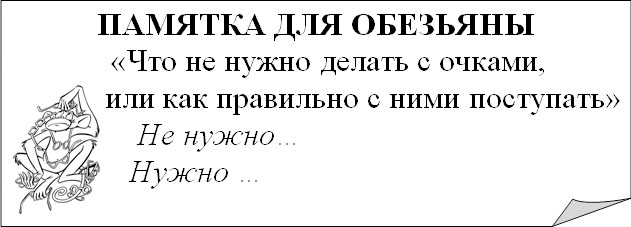 Оценочный лист.Группа №____________________ЭтапыДеятельность учителяДеятельность учащихсяПримечанияОрганизационныйПрозвенел для нас звонок.Рот закрыли на замок.Тихо сели, Ноги вместе,Книги, ручки – всё на месте.Руки замерли у всех.Будем думать, будем слушать – И учиться лучше всех! Учащиеся проверяют готовность к уроку.Личностные УУД: самоопределение к деятельности; включение в учебную деятельность;Регулятивные УУД:  самоконтроль; самооценка;Речевая разминкаВаня - Ваня простота
Купил лошадь без хвоста.
Сел задом наперед
И поехал в огород (СЛАЙД 2))-Ребята скажите, а что это мы сейчас с вами прочитали? А какие еще жанры устного народного творчества вы знаете?Хором повторяют-прибаутку-Загадки, пословицы, поговорки, частушки, былиныЛичностные УУД: включение в учебную деятельность;Коммуникативные УУД:  хоровое произношениеАктуализация знанийПроверка домашнего задания. (5 мин)(На доске уже прикреплены рисунки)Как вы уже поняли, сегодня на уроке мы будем работать в группах. Посмотрите у вас на партах лежат оценочные листы.  Вы будете выставлять баллы на каждом этапе урока.-С каким писателем мы познакомились на прошлом уроке? (СЛАЙД 3)-А вот что бы узнать что мы запомнили о биографии Ивана Андреевича Крылова я предлагаю сыграть вам в игру верю не верю.?- У вас на столах лежат листочки, на которых начерчена таблица. Цифрами я указала № вопросов. Я читаю вопрос, который начинается со слов «Верите ли вы, что…». Если вы согласны, то во второй строке поставьте знак «+», если нет, то «-«.1. Верите ли вы, что Иван Андреевич Крылов баснописец?2. Верите ли вы, что И. А. Крылов родился в Петербурге?3. Верите ли вы, что в детстве Крылов был любознательным ребёнком?4. Верите ли вы, что он без помощи учителей овладел английским языком?5. Верите ли вы, что Крылов интересовался театром?6. Верите ли вы, что Крылов написал огромное количество басен?7. Верите ли вы, что Крылов проработал 10 лет в Петербургской библиотеке?8. Верите ли вы, что Крылов был замечательным чтецом своих басен?9. Верите ли вы, что Крылов в интернете можно найти о нём информацию?10. Верите ли вы, что Крылов был переводчиком литературных произведений?За каждый правильный ответ поставьте один балл. И не забываем про оценочные листы группы.Ребята обратите внимание на следующий слайд, посмотрите, здесь зашифрованы названия литературных жанров. ЛИНАЫБ, КЗАСАК,ХОТИСВОРТЕЕНИ, АСНЯБ, ГАЗАДАК- Расшифруйте их и определите, с каким из этих жанров связана литературная деятельность Крылова?(СЛАЙД 4-5)
- Правильно сегодня мы обратимся к жанру басни.
На дом было задание вспомнить произведения, которые написал Иван Андреевич и сделать к ним зарисовки-Былина, сказка, стихотворение, басня, загадкаПознавательные УУД: знакомство с новым жанром басней.Личностные УУД: умение воспринимать задание; сравнивать, оценивать результат своей деятельности и признавать ошибочность результата. Познавательные УУД: сравнивать литературную сказку с народной.Мотивационно-целевой- Сегодня мы познакомимся ещё с одной басней И.А.Крылова
- А чтобы узнать о ком она, найдите лишнее животное в этой группе. (СЛАЙД 6-7)
- Сегодня мы с вами познакомимся с басней И.А.Крылова «Мартышка и очки», а познакомиться с басней Крылова – значит стать умнее, узнать что – то новое, важное о себе и людях. (СЛАЙД 8)Но для того чтобы продолжить работу на уроке, нам нужно поставить цели. Попробуйте определить их самостоятельно.На доске опорная запись: 1) Узнать, …(что такое басня)2) Понять… (смысл басни)3)Ответить на вопрос: для чего мы читаем басни И. А. Крылова?      (СЛАЙД 9)                           - Собака, кошка, мартышка, корова, овца, коза.
- Учащиеся ставят цель, опираясь на запись.узнать, что такое басня, Понять, смысл басни Предметные УУД: понимание предметного содержания  знания; умение применять знания, анализировать.Регулятивные УУД:понимание учебной задачи урока.Коммуникативные УУД:  формулирование собственного мнения.Организационно - деятельный-Ребята, прежде чем мы ознакомимся с новой басней, давайте вспомним,что же такое басня? Для того чтобы это узнать нам надо обратиться к нашему словарю. (Работа со словарем) Молодцы! Оцените свою работу, если вы работали слаженно, дружно, нашли быстро правильный ответ поставьте 3 балла-Если возникли проблемы при групповой работе, поставьте 2 балла-Откройте учебник на стр.134  Как вы думаете, почему слова «Очки» и «Мартышка» написаны с большой буквы?-Теперь мы с Вами знаем, что в баснях высмееваются пороки и недостатки людей на примере животных. Давайте попробуем не читая басни предположить на какой недостаток мартышки может указывать нам Крылов? (после ответов детей) В конце урока мы с вами вернемся к этому вопросу.(-А сейчас , попробуйте из данных слов  собрать пословицу, которая поможет понять смысл басни…(наибольшее количество баллов получит та команда которая соберет пословицу первой и обьяснит ее смысл. …Звон, да, не знает, слышала, он, откуда Слышала звон, да не знает откуда он. – Не сумел применить услышанное правильно).)(СЛАЙД 10)(Работа в группах) 1 группа-Басня-это небольшое произведение, написанное стихами или прозой, в которой высмеиваются пороки и недостатки людей-хитрость, ложь, жадность,глупость и др. В баснях обычно действуют животные, в которых мы легко узнаем людей. Басня начинается или заканчивается моралью.2 группаМора́ль — принятые в обществе представления о хорошем и плохом, правильном и неправильном, добре и зле, а также совокупность норм поведения, вытекающих из этих представлений.-Это герои басни.Предметные УУД: выделение особенностей нового жанра басни; Личностные УУД: проявление интереса к новому жанру.Познавательные УУД: осуществлять  поиск  необходимой  информации  для  выполнения  учебных  заданий.Коммуникативные УУД:  умение договариваться в совместной деятельности.Физминутка.Устали? Давайте отдахнем. Рано утром на полянке
Так резвились обезьянки:
Левой ножкой: топ, топ!
Правой ножкой: топ, топ!
Руки вверх, вверх, вверх!
Кто поднимет выше всех?
Все присели, снова встали
Вы резвиться не устали?Анализ басни- Послушайте басню в исполнении актёра, постарайтесь представить себе мартышку, о которой идёт речь.- Понравилось ли вам исполнение басни? (АУДИОЗАПИСЬ)(Слайды 11-17)-Какие слова вам показались непонятными?Давайте попытаемся самостоятельно дать определения незнакомым словам. Соотнесите Понятия с определениями и соедините их стрелочками.( СЛАЙД 18)Выставляем заработанное количество баллов в оценочный листРАБОТА ВГРУППЕМолодцы, хорошо поработали, а теперь переходим к следующему заданию. Откройте стр 135.  1 группа отвечает на 2 вопрос, а 2 группа отвечает на 4 вопрос. Оцените свои ответы, 1 группа ответ 2 группы, а 2 ответ 1 Максимальное количество баллов 5. - Ответьте на вопросы в учебнике № 2,3,4,5.- С каким человеческим пороком боролся Крылов, создавая эту басню?-Ребята, а кто нибудь из Вас сталкивался с такой ситуацией в жизни?-А вот я встречалась. Не раз  слышала от знакомых, например о таблетках, которые не дают нужного  эффекта. А на вопрос пьете ли вы лекарство по инструкции они пожимали плечами, так какого же эффекта тогда можно ждать. И таких примеров очень много, .- Что же автор хотел сказать нам,  читателям?-Иван Андреевич на примере животного, показывает нам как не стоит вести себя с незнакомым предметом. В руках невежды полезный предмет становится бесполезным.- Найдите в тексте мораль этой басни.( СЛАЙД 19)- Да, ребята, Крылов помогает увидеть в себе недостатки и подсказывает, как можно избавиться от них. Его басни высмеивают не людей, а их пороки: жадность, глупость, лень, невежество, ложь и т.п.Слушают аудиозапись.Очень понравилось, хотелось читать вместе с актёром, очень ярко представилась мартышка, когда она вертела очки и так, и сяк.Отвечают на вопросы, приводят примеры из текста. Групповая работа( ОПРЕДЕЛЕНИЯ)Дюжина- 12;Полдюжины- 6;Темя - верхняя часть головы;Нанижет - оденет подряд на нитку, проволоку;Нет проку - нет толку;Невежда - необразованный, несведущий человек;К худу клонит - к плохому клонит;Познатней - знать - в буржуазно - дворянском обществе: высший слой привилегированного класса;Невежа -грубый, невоспитанный человек. (Взаимопроверка за каждый правильный ответ 1 балл)- С необразованностью.- Надо учиться, чтобы быть образованными, стыдно быть невеждами.- Читают мораль.Познавательные УУД: построение логической цепи  рассуждений;   самостоятельное  создание способов  решения проблем поискового характера, определение морали басни.Регулятивные УУД:овладение навыками смыслового чтения, осознанного построения речевого высказывания в устной форме.Работа над выразительным чтением басни.Сейчас мы с вами поработаем над выразительным чтением нашей басни.- Как читаем первые строчки?  - Прочитайте выразительно, как Мартышка примеряла очки.- Как реагирует Мартышка на то, что очки не действуют? С какой интонацией нужно читать эти строки? С радостью, огорчением, досадой, недовольством?    - Как понимаете выражение «это зло ещё не так большой руки», «тьфу, пропасть!», «проку на волос нет в них»  (нет пользы), «о камень так хватила их, что только брызги засверкали»За каждый правильный ответ поставьте один балл. И не забываем про оценочные листы группы. (СЛАЙД 24)- Спокойно.  - С досадой, недовольством.    - Высказывают свое мнение.-Личностные УУД: формирование эстетических потребностей, ценностей и чувств.Познавательные УУД: овладение логическими действиями сравнения, анализа, синтеза.Подведение итоговВернемся к нашим целям, которые поставили в начале урока. Удалось ли нам их достигнуть?1) Узнать, …(что такое басня)2) Понять… (смысл басни)3)Ответить на вопрос: для чего мы читаем басни И. А. Крылова?  Как вы думаете подходит ли пословица которую мы с вами собрали в начале урока к нашей басне? А помните что мы говорили про характер обезьяны- Для чего люди читают басни И. А. Крылова?- Чтение басен Крылова обогащает нас знанием жизни, родного языка. Басни учат нас мудрости жизни. Познакомиться с новой басней, значит стать умнее, узнать что-то новое и важное о себе и о людях. Вот почему народ высоко чтит память о великом баснописце. - Хотели бы вы быть похожими на героиню басни?Узнали, что такое басня, поняли смысл басни- Чтобы стать умнее, лучше, не совершать подобных ошибок.-Да, подходит.Регулятивные УУД:  ответы на итоговые вопросы урока и оценивание своих достижений.Рефлекторно-оценочный- Закончите предложение, выбрав слова, которые соответствуют вашему настроению.(СЛАЙД 20)Урок был для меня: интересный, сложный, увлекательный, непонятный, познавательный, трудныйКоммуникативные УУД:  аргументировать свои высказывания.Регулятивные УУД:  саморегуляция; самооценка.Домашнее заданиеДомашнее задание (СЛАЙД 21)- выучить наизусть басню.Учащиеся записывают домашнее задание Вид заданияКоличество баллов1. Конкурс «Верю не верю».2. Конкурс «Картинная галерея»3. «Найди пару»4. Узнаем героя по реплике.5. Разгадаем кроссворд6. Объясни смысл крылатых выражений из басен И.А.Крылова7. Инсценирование басни